Baccalauréat ProfessionnelTECHNICIEN DE MAINTENANCE DES SYSTÈMES ÉNERGÉTIQUES ET CLIMATIQUESSession 2019« Centre de loisir »Sous-épreuve E.22 - Unité U.22« L’usage de tout modèle de calculatrice, avec ou sans mode examen, est autorisé ».2 - Remplir le tableau ci-dessous :Contexte :Dans le but de répartir les travaux à réaliser aux différentes équipes de votre entreprise, vous devez établir la liste des opérations trimestrielles et annuelles à réaliser sur la CTA installée. La mise en service de la centrale ayant été effectuée totalement le 1er juin 2019 à 12h00. La ventilation fonctionne en continu 7jours sur 7 et 24 heures sur 24.Vous disposez : (conditions ressources)Vous disposez pour cela :d’un extrait de la documentation constructeur FRANCE-AIR DT 6 – Pages 7 à 9/14d’un calendrier 2019 : DT 7 – Page 10/141 - Dates des 3 prochaines visites :………………………………………………………………………………………………………………………………………………………………………………………………………………………………………………………………………………………………………………………………………………………………………………………………………………………………………………………………………………………………………………………………………………………………………………………………………………………………………………………………………………Contexte :La CTA de la salle polyvalente n’ayant plus de débit d’air au soufflage, vous devez vérifier si le problème vient du moteur du ventilateur. Vous décidez donc en tant que BR de contrôler si le moteur est bien alimenté électriquement.Vous disposez : (conditions ressources)Du schéma électrique de câblage du moteur du ventilateur (moteur 2 vitesses couplage Dalhander) DT 8 – Page 11/14Des informations suivantes concernant le fonctionnement des moteurs deux vitesses à couplage Dalhander :Pour un fonctionnement en petite vitesse : seul le contacteur KM1 doit être alimenté.Pour un fonctionnement en grande vitesse : les contacteurs KM2 et KM3 doivent être alimentés.- Cocher les EPI nécessaires pour cette mesure :- Je vais régler le sélecteur sur le symbole …………………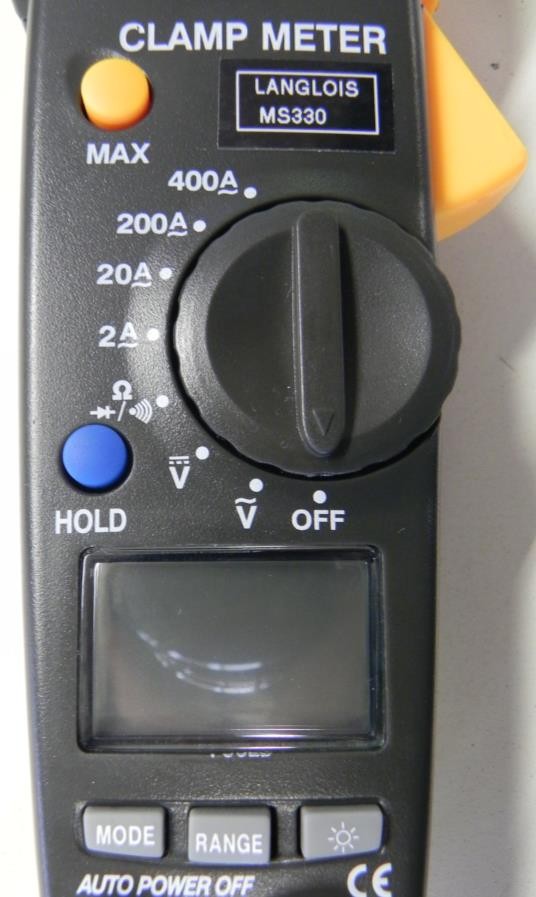 - Pour contrôler l’alimentation du moteur je vais effectuer des mesures :Entre les bornes …………………………………………………en petite vitesse Entre les bornes ………………………….…………………….en grande vitesse- Numéroter les étapes de la consignation dans l’ordre logique :Contexte :Vous venez de constater que l’alimentation électrique arrive bien sur les bonnes bornes du moteur. On en déduit que le problème vient du moteur et vous décidez de le changer.Vous disposez : (conditions ressources)Du schéma électrique de câblage du moteur du ventilateur (moteur 2 vitesses couplage Dalhander) DT 8 – Page 11/14Des informations suivantes concernant le fonctionnement des moteurs deux vitesses à couplage Dalhander :Pour un fonctionnement en petite vitesse : seul le contacteur KM1 doit être alimenté.Pour un fonctionnement en grande vitesse : les contacteurs KM2 et KM3 doivent être alimentés.D’une photo du caisson de ventilation de la CTA- Pour régler la tension de la courroie, il faudra :que les 2 vis …..… soient desserréesque le contre écrou …..… soit desserrépour tendre la courroie il faudra dévisser la vis …..…pour bloquer le réglage il faudra serrer le contre écrou …..… tout en maintenant avec une clé la position de la vis …..…puis serrer les vis …..…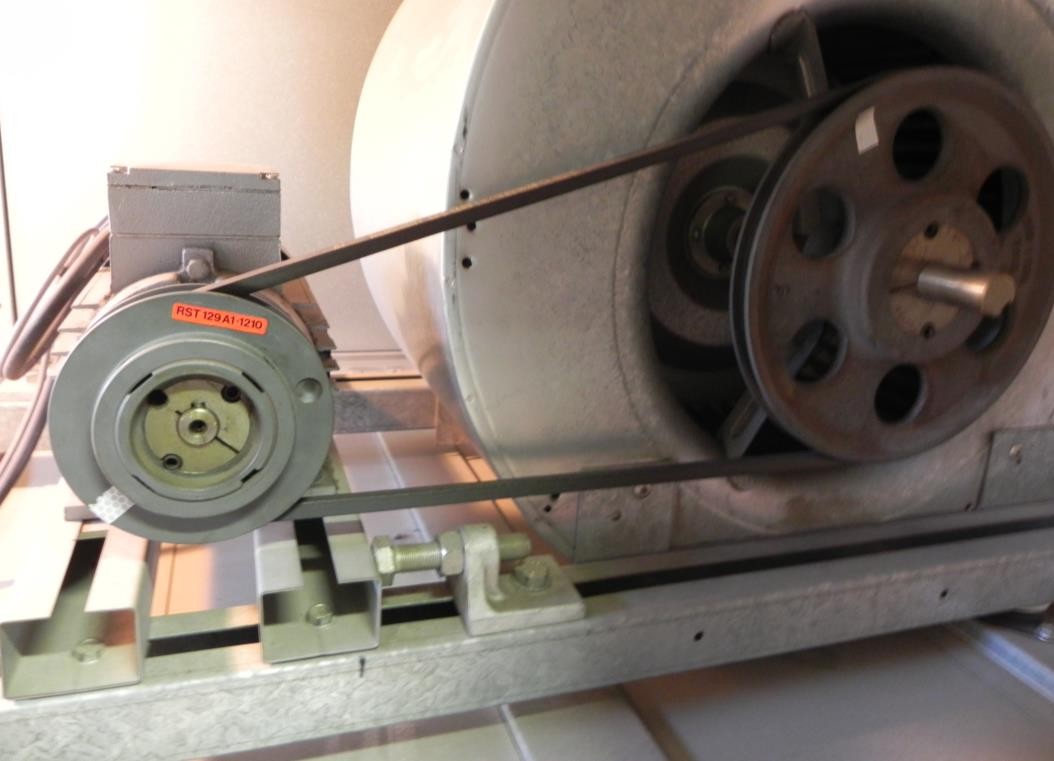 - Il faudra inverser 2 phases entre les bornes ………………………………..Les situations professionnellesLes situations professionnellesTemps conseilléPagesS1Maintenance préventive : entretien CTA602 / 4S2Maintenance corrective : contrôle de l’alimentation du moteur ventilateur CTA303 / 4S3Maintenance corrective : remplacement moteur ventilateur CTA304 / 4BACCALAURÉAT PROFESSIONNEL TECHNICIEN DE MAINTENANCE DES SYSTÈMESÉNERGÉTIQUES ET CLIMATIQUESBACCALAURÉAT PROFESSIONNEL TECHNICIEN DE MAINTENANCE DES SYSTÈMESÉNERGÉTIQUES ET CLIMATIQUESCODE 1906-TMS ST 11SESSION 2019DOSSIER SUJET- RÉPONSEÉPREUVE U2219BÇN HCTDURÉE 2hCOEFFICIENT 2PAGE DSR 1/4Vous devez : (travail demandé)Sachant que la CTA a été mise en service le 1er juin 2019 à 12h00. Quelles seront les dates des 3 prochaines visites de la section des ventilateurs pour le graissage des paliers. Détailler vos calculs.Remplir le tableau ci-après pour établir le planning annuel de visites de maintenance. Critères d’évaluationLes calculs sont justes et les dates sont correctes.Le tableau comporte tous les éléments à contrôler et les mois de ces contrôles sont correctement validés.S2MAINTENANCE CORRECTIVE : CONTRÔLE DE L’ALIMENTATION ÉLECTRIQUECasque antibruitGants isolantsÉcran facialLunettes de soudureTenue de travailChaussures de sécuritéS3MAINTENANCE CORRECTIVE : CHANGEMENT DU MOTEUR DU VENTILATEUR